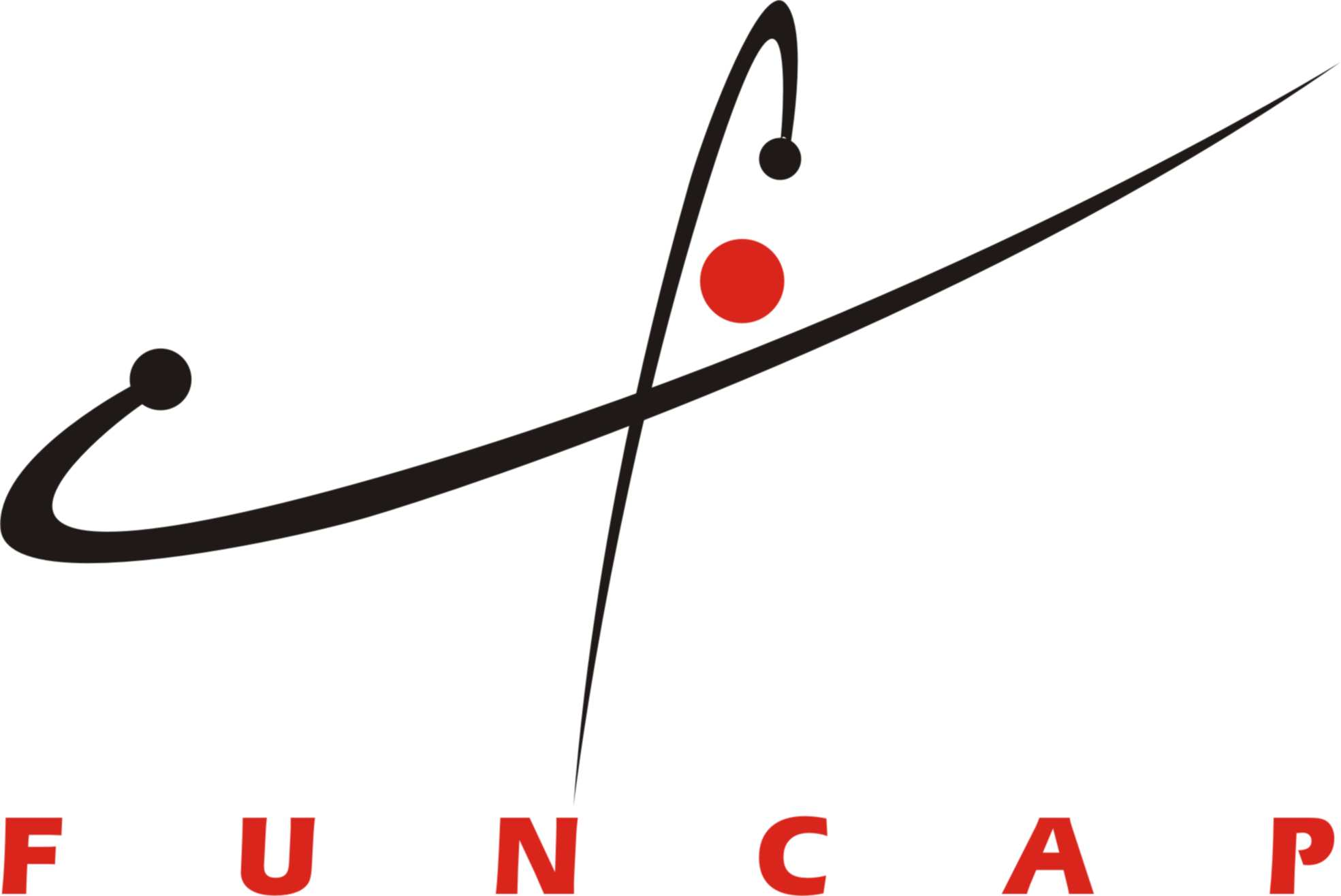 FUNDAÇÃO CEARENSE DE APOIO AO DESENVOLVIMENTO CIENTÍFICO E TECNOLÓGICO – FUNCAPDIRETORIA DE INOVAÇÃOSUBMISSÃO DE PROPOSTA DE PROJETO DE INOVAÇÃO PÚBLICASUMÁRIOTÍTULO DO PROJETORESUMO (até 300 palavras)PALAVRAS-CHAVE: [Três a cinco palavras]1 INTRODUÇÃO 1.1 Contextualização da problemática (até 1.500 palavras)1.2 Contribuição com os Objetivos de Desenvolvimento Sustentável (ODS)1.3 Contribuição com o Plano Plurianual (PPA) do Governo do Ceará1.4 Objetivo geral1.5 Objetivos específicos1.6 Justificativa e benefícios (até 2.000 palavras)2 FUNDAMENTAÇÃO TEÓRICA (até 2.000 palavras)3 PLANO DO PROJETO3.1 Metodologia (até 2.000 palavras)3.2 Descrição das etapas e das atividades que compõem o projeto (até 1.500 palavras)3.3 Cronograma de execução Quadro 1 – Visão geral das etapas e das atividades do projeto3.4 Listagem de entregáveisQuadro 2 – Entregas previstas do projeto4 EQUIPE EXECUTORA4.1 Coordenador(a) do projeto4.2 Bolsistas do projeto a serem remunerados pela FUNCAPQuadro 3 – Caracterização da equipe de bolsistas do projeto (FUNCAP)4.3 Outros tipos de profissionais a atuarem no projeto com recursos da FUNCAP (se houver)Quadro 4 – Caracterização da equipe de profissionais com outras formas de remuneração da FUNCAP no projeto4.4 Colaboradores não remunerados pela FUNCAP (se houver)Quadro 5 – Caracterização da equipe de colaboradores não remunerados pela FUNCAP pelo projeto5 ORÇAMENTO5.1 Orçamento detalhado dos recursos a serem solicitados à FUNCAPQuadro 6 – Orçamento detalhado dos recursos do projeto solicitados à FUNCAP5.2 Cronograma financeiro anual de recursos a serem solicitados à FUNCAP (por ano)Quadro 7 – Cronograma de desembolso anual solicitado ä FUNCAP5.3 Orçamento detalhado de recursos do projeto oriundos de instituições parcerias (se houver)Quadro 8 – Orçamento detalhado dos recursos do projeto oriundos de instituições parceiras5.4 Orçamento consolidado – FUNCAP e instituições parceriasQuadro 9 – Orçamento consolidado do projeto6 INFORMAÇÕES COMPLEMENTARES (SE HOUVER) (até 1.000 palavras)7. REFERÊNCIASFortaleza, ____ de ________________ de ________.__________________Inserir assinatura___________________Prof(a). Dr(a).…Coordenador da Proposta de ProjetoIDENTIFICAÇÃO DA PROPOSTAIDENTIFICAÇÃO DA PROPOSTAIDENTIFICAÇÃO DA PROPOSTAIDENTIFICAÇÃO DA PROPOSTATipo de demanda(X) Programa Cientista Chefe(X) Outros:(X) Outros:Órgão demandanteRepresentante do órgão demandanteE-mailTelefoneCoordenador(a) do projetoInstituição de afiliação do(a) coordenador(a) do projetoE-mailTelefoneTítulo do projeto(   ) Meta projeto (   ) SubprojetoNo caso de subprojeto, indicar meta projeto a que está vinculadoGrande Área do Conhecimento (X) Ciências Agrárias(X) Ciências Biológicas(X) Ciências da Saúde(X) Ciências Exatas e da Terra(X) Ciências Humanas(X) Ciências Sociais Aplicadas(X) Engenharias(X) Linguística, Letras e Artes(X) Ciências Humanas(X) Ciências Sociais Aplicadas(X) Engenharias(X) Linguística, Letras e ArtesSubárea (CNPq)Duração do projeto (meses)Orçamento do projetoValor solicitado à FUNCAPValor solicitado à FUNCAPR$Orçamento do projetoValor de instituições parceiras (se houver)Valor de instituições parceiras (se houver)R$Orçamento do projetoValor totalValor totalR$Data de submissãoElementos esperados:Principais problemas enfrentados pelo órgão público demandante e a serem abordados no projeto;Objetivo geral;Principais entregas esperadas;Principais benefícios do projeto para a inovação cearense, para as políticas públicas e para a sociedade.Elementos esperados:Apresentar as condições antecedentes que motivaram o projeto, destacando a caracterização histórica do objeto em questão;Descrever o órgão público cliente do projeto;Caracterizar a política pública objeto do projeto;Descrever os problemas e as expectativas que o projeto se propõe a atender;Além dos elementos textuais, podem ser usadas ilustrações (exemplos: quadros, gráficos, tabelas, figuras etc.).Identifique com quais ODS da Organização das Nações Unidas (ONU) o projeto contribui diretamente.Identifique com quais ODS da Organização das Nações Unidas (ONU) o projeto contribui diretamente.ODSCom qual entrega do Projeto?(  ) 1. Erradicação da pobreza (Erradicar a pobreza em todas as suas formas e em todos os lugares)(  ) 2. Fome zero e agricultura sustentável (Erradicar a fome, alcançar a segurança alimentar, melhorar a nutrição e promover a agricultura sustentável)(  ) 3. Saúde e Bem-estar (Garantir o acesso à saúde de qualidade e promover o bem-estar para todos, em todas as idades)(  ) 4. Educação de Qualidade (Garantir o acesso à educação inclusiva, de qualidade e equitativa, e promover oportunidades de aprendizagem ao longo da vida para todos)(  ) 5. Igualdade de Gênero (Alcançar a igualdade de gênero e empoderar todas as mulheres e meninas)(  ) 6. Água potável e saneamento (Garantir a disponibilidade e a gestão sustentável da água potável e do saneamento para todos)(  ) 7. Energia limpa e acessível (Garantir o acesso a fontes de energia fiáveis, sustentáveis e modernas para todos)(  ) 8. Trabalho decente e crescimento econômico (Promover o crescimento econômico inclusivo e sustentável, o emprego pleno e produtivo e o trabalho digno para todos)(  ) 9. Indústria, inovação e infraestrutura (Construir infraestruturas resilientes, promover a industrialização inclusiva e sustentável e fomentar a inovação)(  ) 10. Redução das desigualdades (Reduzir as desigualdades no interior dos países e entre países)(  ) 11. Cidades e Comunidades Sustentáveis (Tornar as cidades e comunidades mais inclusivas, seguras, resilientes e sustentáveis)(  ) 12. Consumo e produção responsáveis (Garantir padrões de consumo e de produção sustentáveis)(  ) 13. Ação contra a mudança global do clima (Adotar medidas urgentes para combater as alterações climáticas e os seus impactos)(  ) 14. Vida na água (Conservar e usar de forma sustentável os oceanos, mares e os recursos marinhos para o desenvolvimento sustentável)(  ) 15. Vida terrestre (Proteger, restaurar e promover o uso sustentável dos ecossistemas terrestres, gerir de forma sustentável as florestas, combater a desertificação, travar e reverter a degradação dos solos e travar a perda da biodiversidade)(  ) 16. Paz, justiça e instituições eficazes (Promover sociedades pacíficas e inclusivas para o desenvolvimento sustentável, proporcionar o acesso à justiça para todos e construir instituições eficazes, responsáveis e inclusivas a todos os níveis)(  ) 17. Parcerias e meios de implementação (Reforçar os meios de implementação e revitalizar a parceria global para o desenvolvimento sustentável)Identifique com qual programa do PPA o projeto contribui diretamente? ( consultar o site https://www.seplag.ce.gov.br/planejamento/menu-plano-plurianual/ppa-2024-2027/)Identifique com qual programa do PPA o projeto contribui diretamente? ( consultar o site https://www.seplag.ce.gov.br/planejamento/menu-plano-plurianual/ppa-2024-2027/)PPA Com qual entrega do Projeto?Elementos esperados:Descrever como o projeto busca gerar resultados e benefícios para o órgão público demandante, tais como ganhos de processos (eficiência e eficácia), financeiros, benefícios sociais, expansão da oferta de serviços públicos etc.;Apresentar os principais produtos (bens e/ou serviços) e/ou processos inovadores que deverão ser desenvolvidos para atender as expectativas e resolver os problemas explicitados;Descrever como esses novos produtos (bens e/ou serviços) e/ou processos inovadores poderão solucionar os atuais problemas e atender a demandas futuras potenciais;Descrever como o projeto pretende gerar valor para a inovação cearense, para as políticas públicas e para a sociedade;Além dos elementos textuais, podem ser usadas ilustrações (exemplos: quadros, gráficos, tabelas, figuras etc.).Elementos esperados:Apresentar uma revisão da literatura técnica e científica sobre o tema a ser desenvolvido (baseado em artigos científicos, apresentações em conferências, capítulos de livros, teses e dissertações, patentes e relatórios);Esta revisão não deve ser exaustiva, mas precisa conter informação suficiente para demonstrar aos revisores que analisarão a proposta que o proponente domina o entendimento do estado atual do conhecimento sobre o assunto;Deve ainda demonstrar que o problema ainda não foi resolvido ou ainda não foi resolvido de forma satisfatória, ou que, se foi resolvido, os resultados não estão devidamente acessíveis para o poder público e para a sociedade;Além de elementos textuais, podem ser usadas ilustrações (exemplos: quadros, gráficos, tabelas, figuras etc.).Elementos esperados:Descrever mecanismos, procedimentos, processos e técnicas a serem utilizados na execução e na gestão do projeto para se alcançar o(s) objetivo(s) proposto(s);Além de elementos textuais, podem ser usadas ilustrações (exemplos: quadros, gráficos, tabelas, figuras etc.).Elementos esperados:Descrever as etapas e as atividades necessárias para o desenvolvimento do projeto, com foco nos experimentos, testes e estudos necessários para vencer os desafios técnicos e científicos a serem enfrentados;Além de elementos textuais, podem ser usadas ilustrações (exemplos: quadros, gráficos, tabelas, figuras etc.).EtapasAtividadesDuração (meses)Início (MM/AAAA)Término (MM/AAAA)1.1.1.1.2.1.3.1.N.2.2.1.2.2.2.3.2.N.3.3.1.3.2.3.3.3.N.Nome da entregaDescrição da entregaEtapa(s) associada(s)Marco de Controle? 
(Sim ou Não)Data (MM/AAAA)1.2.3.Elementos esperados:As entregas são produtos intermediários e/ou finais pretendidos, devendo futuramente ser evidenciadas para os públicos de interesse do projeto e para FUNCAP.Os Marcos de Controle são entregas de relevância maior para o projeto e estarão vinculadas ao cronograma financeiro anual de recursos a serem solicitados à FUNCAP.A listagem traz um conjunto possível de entregas que devem ser descritas e atreladas às etapas do projeto para fins de acompanhamento do órgão público demandante e da FUNCAP. As entregas podem ser evidenciadas, por exemplo, da seguinte forma:Produtos físicos: fotos do produto (bens e/ou serviços) e/ou do processo inovador em desenvolvimento, vídeos de testes, vídeos do produto/processo em uso etc.;Produtos tecnológicos: telas de sistema/plataformas/site, interfaces de aplicativos, ferramentas de dashboards, spin-offs & startups etc.;Produção intelectual: relatórios, mapeamentos, roadmaps, inventários, artigos, patentes, registros de software etc.Elementos esperados:Descrever a experiência acadêmica e/ou profissional do responsável pelo projeto;Apresentar a conexão dessa experiência com o escopo do projeto proposto.NomeTitulaçãoInstituição de AfiliaçãoTipo de Bolsa FUNCAPFunção no ProjetoCurrículo lattesNome do(a) Coordenador(a)Maior títuloPrograma de Pós-graduação e/ou IES associado(a)Tipo de bolsa, segundo a tabela de bolsas da FUNCAP e a dedicação (parcial ou integral)CoordenaçãoLinkNome de membro da equipe (se houver), ou “a definir”Maior títuloPrograma de Pós-graduação e/ou IES associado(a)Tipo de bolsa, segundo a tabela de bolsas da FUNCAP e a dedicação (parcial ou integral)LinkNome de membro da equipe (se houver), ou “a definir”Maior títuloPrograma de Pós-graduação e/ou IES associado(a)Tipo de bolsa, segundo a tabela de bolsas da FUNCAP e a dedicação (parcial ou integral)LinkNomeTitulaçãoAfiliaçãoTipo de contrataçãoFunção no ProjetoCurrículo LattesNome do profissional (se houver), ou “a definir”Maior títuloInstituição / empresa / programa de pós-graduaçãoExemplos: terceirizados, celetistas etc.LinkNome do profissional (se houver), ou “a definir”Maior títuloInstituição / empresa / programa de pós-graduaçãoExemplos: terceirizados, celetistas etc.LinkNomeTitulaçãoAfiliaçãoFunção no ProjetoCurrículo lattesNome do colaborador (se houver), ou “a definir”Maior títuloGrupo de pesquisa, empresa ou IES associado(a)LinkNome do voluntário (se houver), ou “a definir”Maior títuloGrupo de pesquisa, empresa ou IES associado(a)LinkObservação.: O modelo de orçamento servirá como base para a construção do Plano de Trabalho e facilitará o processo de contratação & pagamento do projeto, após a aprovação pela FUNCAP.ItemDespesas de custeioDespesas de custeioDespesas de custeioDespesas de custeioDespesas de custeioItemEspecificaçãoUnidadeQuantidadeValor Unitário (R$)Valor Total FUNCAP (R$)1.Pessoal e EncargosPessoal e EncargosPessoal e EncargosPessoal e Encargos1.1.1.2.1.N.2.Diárias – Custeio para ViagensDiárias – Custeio para ViagensDiárias – Custeio para ViagensDiárias – Custeio para Viagens2.1.Internacionais2.2.Nacionais2.N.3.Passagens Rodoviárias/AéreasPassagens Rodoviárias/AéreasPassagens Rodoviárias/AéreasPassagens Rodoviárias/Aéreas3.1.Internacionais3.2.Nacionais3.N.4.Material de ConsumoMaterial de ConsumoMaterial de ConsumoMaterial de Consumo4.1.4.2.4.N.5.Serviços de Terceiros Pessoa FísicaServiços de Terceiros Pessoa FísicaServiços de Terceiros Pessoa FísicaServiços de Terceiros Pessoa Física5.1.5.2.5.N.6.Serviços de Terceiros Pessoa JurídicaServiços de Terceiros Pessoa JurídicaServiços de Terceiros Pessoa JurídicaServiços de Terceiros Pessoa Jurídica6.1.6.2.6.N.Subtotal de despesas de custeio (itens 1 a 6)Subtotal de despesas de custeio (itens 1 a 6)Subtotal de despesas de custeio (itens 1 a 6)Subtotal de despesas de custeio (itens 1 a 6)Subtotal de despesas de custeio (itens 1 a 6)ItemDespesas de bolsasDespesas de bolsasDespesas de bolsasDespesas de bolsasDespesas de bolsasItemEspecificaçãoUnidadeQuantidadeValor Unitário (R$)Valor Total FUNCAP (R$)7.Bolsas FUNCAPBolsas FUNCAPBolsas FUNCAPBolsas FUNCAPBolsas FUNCAP7.1.Bolsa Tipo X para pesquisador NOME NOMEMeses7.2.Bolsa Tipo X para pesquisador NOME NOMEMeses7.N.Bolsa Tipo X para pesquisador “A Definir”MesesSubtotal de despesas de custeio (item 7)Subtotal de despesas de custeio (item 7)Subtotal de despesas de custeio (item 7)Subtotal de despesas de custeio (item 7)Subtotal de despesas de custeio (item 7)ItemDespesas de capitalDespesas de capitalDespesas de capitalDespesas de capitalDespesas de capitalItemEspecificaçãoUnidadeQuantidadeValor Unitário (R$)Valor Total  FUNCAP (R$)8.Material PermanenteMaterial PermanenteMaterial PermanenteMaterial Permanente8.1.8.2.8.N.Subtotal de despesas de capital (item 8)Subtotal de despesas de capital (item 8)Subtotal de despesas de capital (item 8)Subtotal de despesas de capital (item 8)Subtotal de despesas de capital (item 8)Valor total de recursos solicitados à FUNCAP (custeio, bolsas e capital)Valor total de recursos solicitados à FUNCAP (custeio, bolsas e capital)Valor total de recursos solicitados à FUNCAP (custeio, bolsas e capital)Valor total de recursos solicitados à FUNCAP (custeio, bolsas e capital)Valor total de recursos solicitados à FUNCAP (custeio, bolsas e capital)AnoDespesas de CusteioDespesas de BolsasDespesas de CapitalTotal AnualMarco de Controle202X202X202XSomaElementos esperados:O(s) Marco(s) de Controle estão descritos na seção Listagem de Entregas e devem ser vinculadas ao cronograma financeiro anual de recursos a serem solicitados à FUNCAP para fins de controle e liberação de recursos.ItemDespesas de custeioDespesas de custeioDespesas de custeioDespesas de custeioDespesas de custeioItemEspecificaçãoUnidadeQuantidadeValor Unitário (R$)Valor Total Instituições Parceiras (R$)1.Pessoal e EncargosPessoal e EncargosPessoal e EncargosPessoal e Encargos1.1.1.2.1.N.2.Diárias – Custeio para ViagensDiárias – Custeio para ViagensDiárias – Custeio para ViagensDiárias – Custeio para Viagens2.1.Internacionais2.2.Nacionais2.N.3.Passagens Rodoviárias/AéreasPassagens Rodoviárias/AéreasPassagens Rodoviárias/AéreasPassagens Rodoviárias/Aéreas3.1.Internacionais3.2.Nacionais3.N.4.Material de ConsumoMaterial de ConsumoMaterial de ConsumoMaterial de Consumo4.1.4.2.4.N.5.Serviços de Terceiros Pessoa FísicaServiços de Terceiros Pessoa FísicaServiços de Terceiros Pessoa FísicaServiços de Terceiros Pessoa Física5.1.5.2.5.N.6.Serviços de Terceiros Pessoa JurídicaServiços de Terceiros Pessoa JurídicaServiços de Terceiros Pessoa JurídicaServiços de Terceiros Pessoa Jurídica6.1.6.2.6.N.Subtotal de despesas de custeio (itens 1 a 6)Subtotal de despesas de custeio (itens 1 a 6)Subtotal de despesas de custeio (itens 1 a 6)Subtotal de despesas de custeio (itens 1 a 6)Subtotal de despesas de custeio (itens 1 a 6)ItemDespesas de bolsasDespesas de bolsasDespesas de bolsasDespesas de bolsasDespesas de bolsasItemEspecificaçãoUnidadeQuantidadeValor Unitário (R$)Valor Total Instituições Parceiras (R$)7.Bolsas de Instituições ParceirasBolsas de Instituições ParceirasBolsas de Instituições ParceirasBolsas de Instituições ParceirasBolsas de Instituições Parceiras7.1.Meses7.2.Meses7.N.MesesSubtotal de despesas de custeio (item 7)Subtotal de despesas de custeio (item 7)Subtotal de despesas de custeio (item 7)Subtotal de despesas de custeio (item 7)Subtotal de despesas de custeio (item 7)ItemDespesas de capitalDespesas de capitalDespesas de capitalDespesas de capitalDespesas de capitalItemEspecificaçãoUnidadeQuantidadeValor Unitário (R$)Valor Total Instituições Parceiras (R$)8.Material PermanenteMaterial PermanenteMaterial PermanenteMaterial Permanente8.1.8.2.8.N.Subtotal de despesas de capital (item 8)Subtotal de despesas de capital (item 8)Subtotal de despesas de capital (item 8)Subtotal de despesas de capital (item 8)Subtotal de despesas de capital (item 8)Valor total de recursos oriundos de instituições parceiras (custeio, bolsas e capital)Valor total de recursos oriundos de instituições parceiras (custeio, bolsas e capital)Valor total de recursos oriundos de instituições parceiras (custeio, bolsas e capital)Valor total de recursos oriundos de instituições parceiras (custeio, bolsas e capital)Valor total de recursos oriundos de instituições parceiras (custeio, bolsas e capital)Orçamento do projetoValor solicitado à FUNCAPR$Orçamento do projetoValor de instituições parceiras (se houver)R$Orçamento do projetoValor totalR$Elementos esperados (não obrigatório):Descrever eventuais parcerias nacionais e internacionais relacionadas à execução do projeto;Apresentar riscos e possíveis dificuldades a serem encontradas na execução do projeto;Outras informações consideradas relevantes pelo(a) coordenador(a) do projeto.